ГЛАВА  ГОРОДА  ЭЛИСТЫПОСТАНОВЛЕНИЕВ соответствии с Градостроительным кодексом Российской Федерации, статьей 28 Федерального закона от 6 октября 2003 года № 131-ФЗ «Об общих принципах организации местного самоуправления в Российской Федерации», Положением о публичных слушаниях в городе Элисте, утвержденным решением Элистинского городского Собрания от 31 августа 2006 года № 4,постановляю:Провести 16 ноября 2021 года в 15.00 часов собрание участников публичных слушаний по прилагаемому проекту решения Элистинского городского Собрания «О внесении изменений в Генеральный план города Элисты» по вопросам:1) включения в зону торговых и коммерческих объектов, с исключением из зоны зеленых насаждений, земельного участка с кадастровым номером 08:14:030660:65 площадью 240 кв.м., расположенного по адресу: Республика Калмыкия, город Элиста, ул. им. Сухэ-Батора, № 24;2) включения в зону индивидуальной жилой застройки (до 3 эт.), с исключением из зоны улично-дорожной сети, земельных участков с кадастровыми номерами 08:14:031102:883, 08:14:031102:884, 08:14:031102:1255, 08:14:031102:1343, 08:14:031102:1344 общей площадью 3000 кв.м., расположенного по адресу: Республика Калмыкия, город Элиста, жилая группа «Возрождение», №№ 99, 100, 126, 127, 128;3) включения в зону высших и средних специальных учебных заведений, с исключением из зоны улично-дорожной сети, земельных участков с кадастровыми номерами 08:14:030501:11, 08:14:030501:10402 общей площадью 15147 кв.м., расположенных по адресу: Республика Калмыкия, город Элиста, проспект П.О. Чонкушова, 9;4) включения в зону индивидуальной жилой застройки (до 3 эт.), с исключением из зоны малоэтажной высокоплотной жилой застройки (до 3 эт.), многоэтажной жилой застройки (5 эт. и выше), земельного участка площадью 600 кв.м., расположенного по адресу: Республика Калмыкия, город Элиста, 6 микрорайон, д. 32 «В»;5) включения в зону индивидуальной жилой застройки (до 3 эт.), с исключением из зоны зеленых насаждений, земельного участка с кадастровым номером 08:14:030304:219 площадью 509 кв.м., расположенных по адресному ориентиру: Республика Калмыкия, город Элиста, улица В.И. Ленина, № 50 "Г";6) включения в промышленную зону, с исключением из коммунальной зоны и зоны зеленых насаждений, земельного участка с кадастровым номером 08:14:030547:64 площадью 1889 кв.м., расположенного по адресу: Республика Калмыкия, город Элиста, Восточная промзона, 5 проезд, № 14;7) включения в коммунальную зону, с исключением из зоны многоэтажной жилой застройки (5 эт. и выше), земельных участков с кадастровыми номерами 08:14:030655:3035, 08:14:030655:10176 общей площадью 83 кв.м., расположенных по адресному ориентиру: Республика Калмыкия, город Элиста, южнее жилого дома № 1, корп. 8;8) включения в зону индивидуальной жилой застройки (до 3 эт.), с исключением из зоны подцентров малоэтажной жилой застройки и зоны улично-дорожной сети, земельного участка с кадастровым номером 08:14:030426:196 площадью 585 кв.м., расположенного по адресному ориентиру: Республика Калмыкия, город Элиста, 12 проезд, № 34;9) включения в зону индивидуальной жилой застройки (до 3 эт.), с исключением из зоны улично-дорожной сети, земельного участка с кадастровым номером 08:14:030201:411 площадью 600 кв.м., расположенного по адресному ориентиру: Республика Калмыкия, город Элиста, ул. Звездная, № 61 «А»;10) включения в зону индивидуальной жилой застройки (до 3 эт.), с исключением из зоны улично-дорожной сети и зоны зеленых насаждений, земельных участков с кадастровыми номерами 08:14:030425:81, 08:14:030425:76, 08:14:030426:171, 08:14:030425:83, 08:14:030426:218 общей площадью 3000 кв.м., расположенных по адресу: Республика Калмыкия, город Элиста, 17-я улица, №№ 6, 8, 10, 12, 14;11) включения в зону индивидуальной жилой застройки (до 3 эт.), с исключением из зоны зеленых насаждений и зоны улично-дорожной сети, земельного участка с кадастровым номером 08:14:030209:435 площадью 600 кв.м., расположенного по адресу: Республика Калмыкия, город Элиста, въезд Лиджиева, № 7;12) включения в зону коллективных садов, с исключением из зоны улично-дорожной сети и индивидуальной жилой застройки (до 3 эт.), земельного участка с кадастровым номером 08:14:031103:1351 площадью 800 кв.м., расположенного по адресу: Республика Калмыкия, город Элиста, СОТ «Зун», № 62.Возложить подготовку и проведение собрания участников публичных слушаний по указанным вопросам на Комиссию по подготовке Правил землепользования и застройки города Элисты.3. Поручить Комиссии по подготовке Правил землепользования и застройки города Элисты:подготовку и опубликование оповещения о начале публичных слушаний в газете «Элистинская панорама» и размещение оповещения на официальном сайте и информационных стендах Администрации города Элисты;проведение экспозиции;проведение собрания участников публичных слушаний;подготовку и оформление протокола публичных слушаний;подготовку и опубликование заключения о результатах публичных слушаний.  4. На весь период проведения публичных слушаний организовать экспозицию по вопросам, указанным в настоящем постановлении, в здании Администрации города Элисты, расположенном по адресу: город Элиста, ул. Ленина, 249, 1 этаж, с 9.00 часов до 18.00 часов.5. Назначить председательствующим на собрании участников публичных слушаний заместителя Главы Администрации города Элисты Авееву Н.О.6. Определить, что письменные извещения о желании участвовать в слушаниях и предложения по вопросу слушаний от жителей города Элисты направляются на имя заместителя Главы Администрации города Элисты Авеевой Н.О. и будут приниматься отделом архитектуры и градостроительства Администрации города Элисты по адресу: город Элиста, ул. им. Номто Очирова, д. 4, каб. 212 со дня публикации настоящего постановления в газете «Элистинская панорама» по 10 ноября 2021 года в рабочие дни с 9.00 часов до 18.00 часов (перерыв с 13.00 часов до 14.00 часов).7. Информацию о месте проведения собрания участников публичных слушаний опубликовать в газете «Элистинская панорама» не позднее 12 ноября 2021 года. 8. Опубликовать настоящее постановление в газете «Элистинская панорама» и разместить на официальном сайте Администрации города Элисты в сети «Интернет» не позднее 16 октября 2021 года.9. Контроль за исполнением настоящего постановления возложить на заместителя Главы Администрации города Элисты Авееву Н.О.Глава города Элисты                                                                            Н. ОрзаевРоссийская ФедерацияРеспублика КалмыкияЭлистинское городское Собраниешестого созываРЕШЕНИЕ № ___В соответствии с Федеральным законом от 6 октября 2003 года           № 131-ФЗ «Об общих принципах организации местного самоуправления в Российской Федерации», Градостроительным кодексом Российской Федерации, с учетом протокола публичных слушаний и заключения Комиссии по подготовке Правил землепользования и застройки города Элисты о результатах публичных слушаний, предложения Администрации города Элисты (постановления Администрации города Элисты), руководствуясь статьей 20 Устава города Элисты,Внести в карту планируемого размещения объектов (схему проектируемого состояния территории) Генерального плана города Элисты, утвержденного решением Элистинского городского Собрания от 1 июля 2010 года № 1 (с изменениями), следующие изменения: 1) включить в зону торговых и коммерческих объектов, исключив из зоны зеленых насаждений, земельный участок с кадастровым номером 08:14:030660:65 площадью 240 кв.м., расположенный по адресу: Республика Калмыкия, город Элиста, ул. им. Сухэ-Батора, № 24, согласно схеме № 1 Приложения к настоящему решению;2) включить в зону индивидуальной жилой застройки (до 3 эт.), исключив из зоны улично-дорожной сети, земельные участки с кадастровыми номерами 08:14:031102:883, 08:14:031102:884, 08:14:031102:1255, 08:14:031102:1343, 08:14:031102:1344 общей площадью 3000 кв.м., расположенные по адресу: Республика Калмыкия, город Элиста, жилая группа «Возрождение», №№ 99, 100, 126, 127, 128, согласно схеме № 2 Приложения к настоящему решению;3) включить в зону высших и средних специальных учебных заведений, исключив из зоны улично-дорожной сети, земельные участки с кадастровыми номерами 08:14:030501:11, 08:14:030501:10402 общей площадью 15147 кв.м., расположенные по адресу: Республика Калмыкия, город Элиста, проспект П.О. Чонкушова, 9, согласно схеме № 3 Приложения к настоящему решению;4) включить в зону индивидуальной жилой застройки (до 3 эт.), исключив из зоны малоэтажной высокоплотной жилой застройки (до 3 эт.), многоэтажной жилой застройки (5 эт. и выше), земельный участок площадью 600 кв.м., расположенный по адресу: Республика Калмыкия, город Элиста, 6 микрорайон, д. 32 «В», согласно схеме № 4 Приложения к настоящему решению;5) включить в зону индивидуальной жилой застройки (до 3 эт.), исключив из зоны зеленых насаждений, земельный участок с кадастровым номером 08:14:030304:219 площадью 509 кв.м., расположенный по адресному ориентиру: Республика Калмыкия, город Элиста, улица В.И. Ленина, № 50 "Г", согласно схеме № 5 Приложения к настоящему решению;6) включить в промышленную зону, исключив из коммунальной зоны и зоны зеленых насаждений, земельный участок с кадастровым номером 08:14:030547:64 площадью 1889 кв.м., расположенный по адресу: Республика Калмыкия, город Элиста, Восточная промзона, 5 проезд, № 14, согласно схеме № 6 Приложения к настоящему решению;7) включить в коммунальную зону, исключив из зоны многоэтажной жилой застройки (5 эт. и выше), земельные участки с кадастровыми номерами 08:14:030655:3035, 08:14:030655:10176 общей площадью 83 кв.м., расположенные по адресному ориентиру: Республика Калмыкия, город Элиста, южнее жилого дома № 1, корп. 8, согласно схеме № 7 Приложения к настоящему решению;8) включить в зону индивидуальной жилой застройки (до 3 эт.), земельный участок из зоны подцентров малоэтажной жилой застройки и зоны улично-дорожной сети, земельный участок с кадастровым номером 08:14:030426:196 площадью 585 кв.м., расположенный по адресному ориентиру: Республика Калмыкия, город Элиста, 12 проезд, № 34, согласно схеме № 8 Приложения к настоящему решению;9) включить в зону индивидуальной жилой застройки (до 3 эт.), исключив из зоны улично-дорожной сети, земельный участок с кадастровым номером 08:14:030201:411 площадью 600 кв.м., расположенный по адресному ориентиру: Республика Калмыкия, город Элиста, ул. Звездная, № 61 «А», согласно схеме № 9 Приложения к настоящему решению;10) включить в зону индивидуальной жилой застройки (до 3 эт.), исключив из зоны улично-дорожной сети и зоны зеленых насаждений, земельные участки с кадастровыми номерами 08:14:030425:81, 08:14:030425:76, 08:14:030426:171, 08:14:030425:83, 08:14:030426:218 общей площадью 3000 кв.м., расположенные по адресу: Республика Калмыкия, город Элиста, 17-я улица, №№ 6, 8, 10, 12, 14, согласно схеме № 10 Приложения к настоящему решению;11) включить в зону индивидуальной жилой застройки (до 3 эт.), исключив из зоны зеленых насаждений и зоны улично-дорожной сети, земельный участок с кадастровым номером 08:14:030209:435 площадью 600 кв.м., расположенный по адресу: Республика Калмыкия, город Элиста, въезд Лиджиева, № 7, согласно схеме № 11 Приложения к настоящему решению;12) включить в зону коллективных садов, исключив из зоны улично-дорожной сети и индивидуальной жилой застройки (до 3 эт.), земельный участок с кадастровым номером 08:14:031103:1351 площадью 800 кв.м., расположенный по адресу: Республика Калмыкия, город Элиста, СОТ «Зун», № 62, согласно схеме № 12 Приложения к настоящему решению.2. Настоящее решение вступает в силу со дня его официального опубликования в газете «Элистинская панорама».Глава города Элисты - Председатель Элистинскогогородского Собрания                                                                           Н. ОрзаевСхема № 1Выкопировка из схемы проектируемого состояния территории (проектный план)Генерального плана города Элисты, утвержденного решениемЭлистинского городского Собрания от 01.07.2010 № 1Схема № 2Выкопировка из схемы проектируемого состояния территории (проектный план)Генерального плана города Элисты, утвержденного решениемЭлистинского городского Собрания от 01.07.2010 № 1		Схема № 3Выкопировка из схемы проектируемого состояния территории (проектный план)Генерального плана города Элисты, утвержденного решениемЭлистинского городского Собрания от 01.07.2010 № 1Схема № 4Выкопировка из схемы проектируемого состояния территории (проектный план)Генерального плана города Элисты, утвержденного решениемЭлистинского городского Собрания от 01.07.2010 № 1	Схема № 5Выкопировка из схемы проектируемого состояния территории (проектный план)Генерального плана города Элисты, утвержденного решениемЭлистинского городского Собрания от 01.07.2010 № 1Схема № 6Выкопировка из схемы проектируемого состояния территории (проектный план)Генерального плана города Элисты, утвержденного решениемЭлистинского городского Собрания от 01.07.2010 № 1Схема № 7Выкопировка из схемы проектируемого состояния территории (проектный план)Генерального плана города Элисты, утвержденного решениемЭлистинского городского Собрания от 01.07.2010 № 1Схема № 8Выкопировка из схемы проектируемого состояния территории (проектный план)Генерального плана города Элисты, утвержденного решениемЭлистинского городского Собрания от 01.07.2010 № 1Схема № 9Выкопировка из схемы проектируемого состояния территории (проектный план)Генерального плана города Элисты, утвержденного решениемЭлистинского городского Собрания от 01.07.2010 № 1Схема № 10Выкопировка из схемы проектируемого состояния территории (проектный план)Генерального плана города Элисты, утвержденного решениемЭлистинского городского Собрания от 01.07.2010 № 1Схема № 11Выкопировка из схемы проектируемого состояния территории (проектный план)Генерального плана города Элисты, утвержденного решениемЭлистинского городского Собрания от 01.07.2010 № 1		Схема № 12Выкопировка из схемы проектируемого состояния территории (проектный план)Генерального плана города Элисты, утвержденного решениемЭлистинского городского Собрания от 01.07.2010 № 112 октября 2021 года№ 117г. ЭлистаО проведении публичных слушанийО проведении публичных слушанийПриложение к постановлению Главы города Элистыот 12 октября 2021 года № 117«__» _____2021 года            заседание № ___            заседание № ___г. ЭлистаО внесении изменений в Генеральный план города ЭлистыО внесении изменений в Генеральный план города ЭлистыО внесении изменений в Генеральный план города ЭлистыПриложениек решению Элистинского городского Собранияот «__»____ 2021 года № __ГП:Изменение в ГП:ГП:Изменение в ГП:ГП:Изменение в ГП:ГП:Изменение в ГП:ГП:Изменение в ГП:ГП:Изменение в ГП:ГП:Изменение в ГП:ГП:Изменение в ГП:ГП:Изменение в ГП:ГП:Изменение в ГП:ГП:Изменение в ГП:ГП:Изменение в ГП: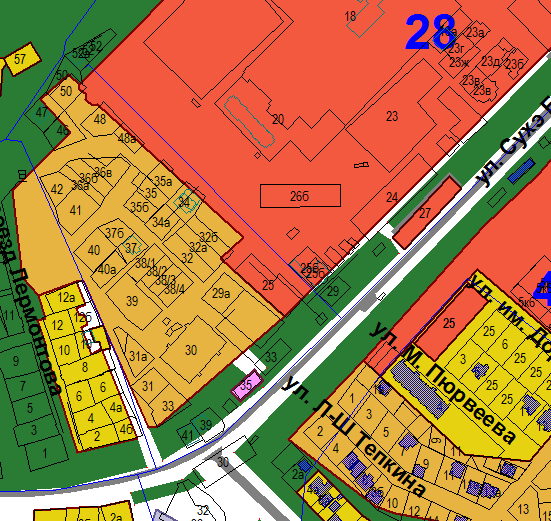 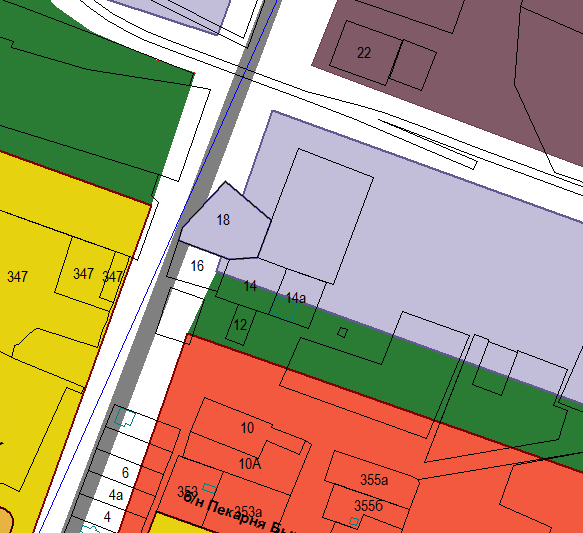 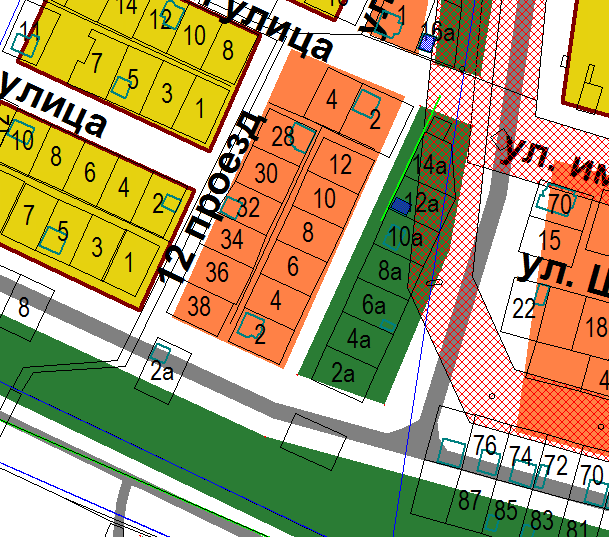 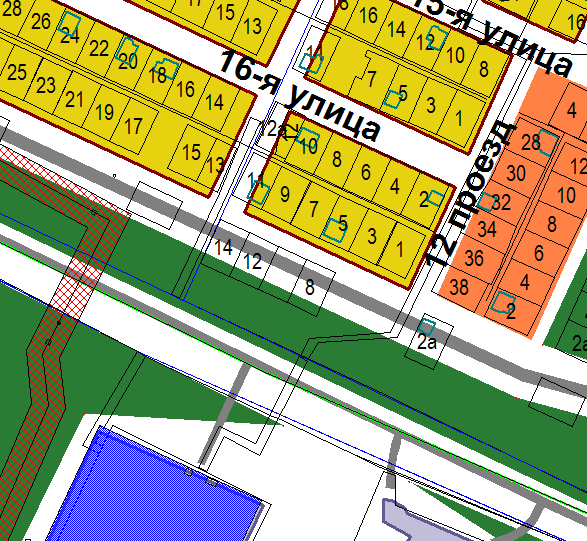 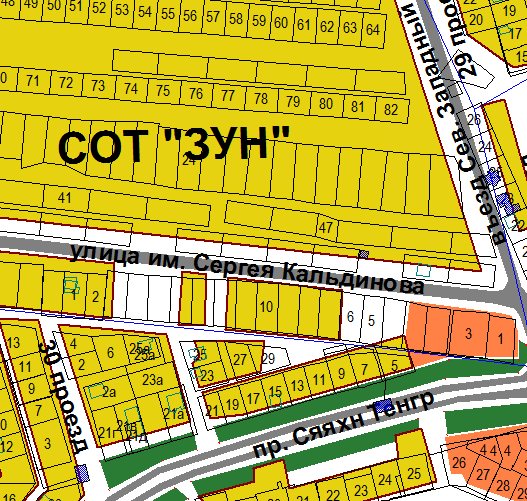 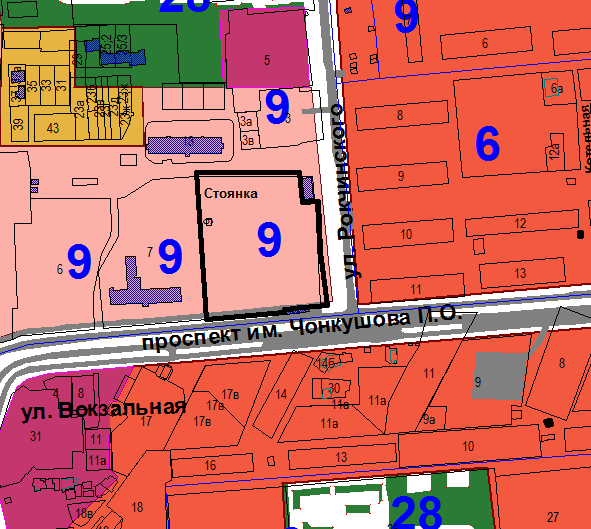 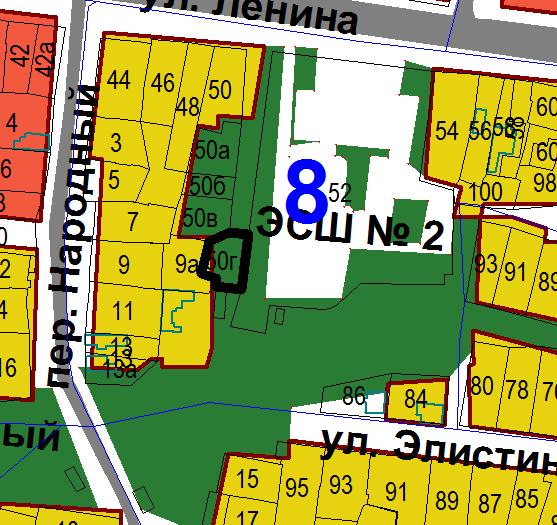 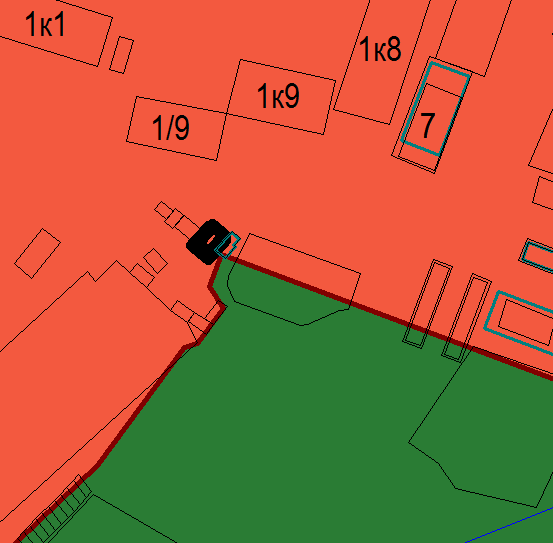 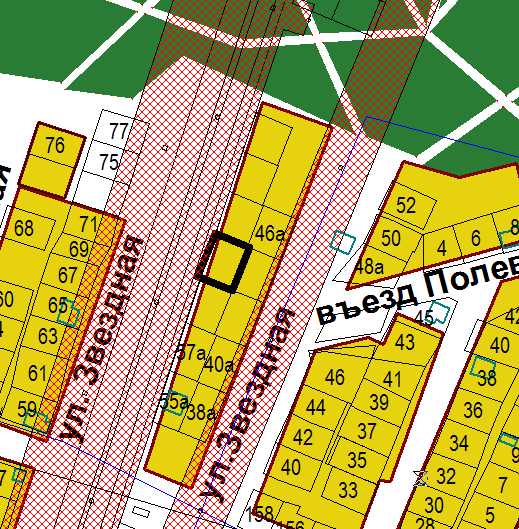 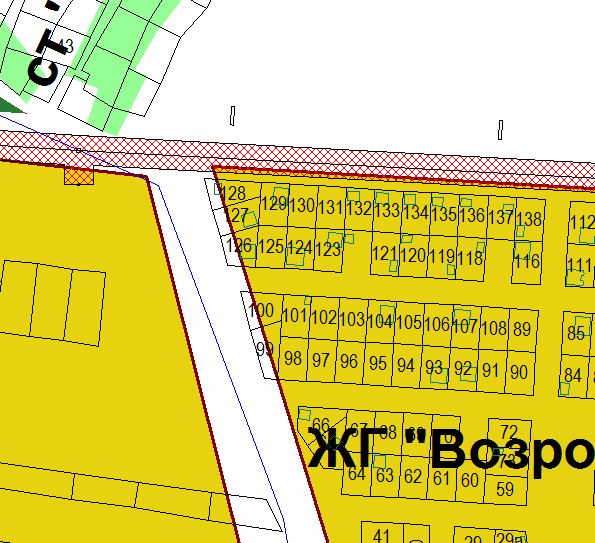 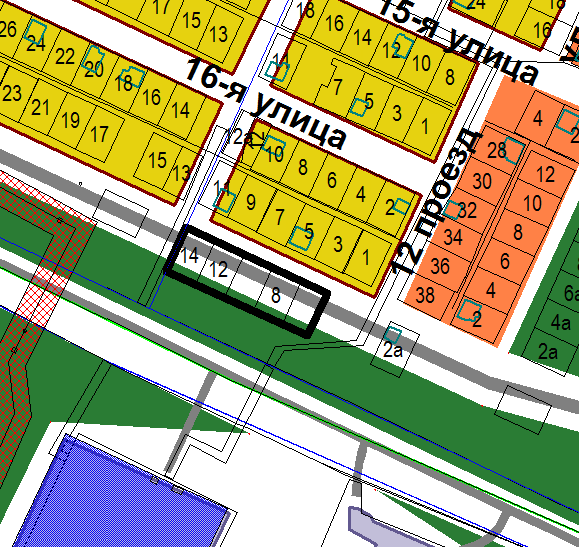 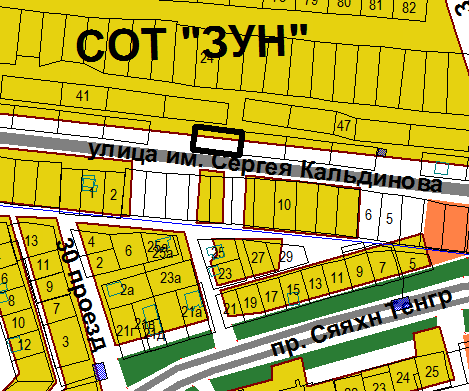 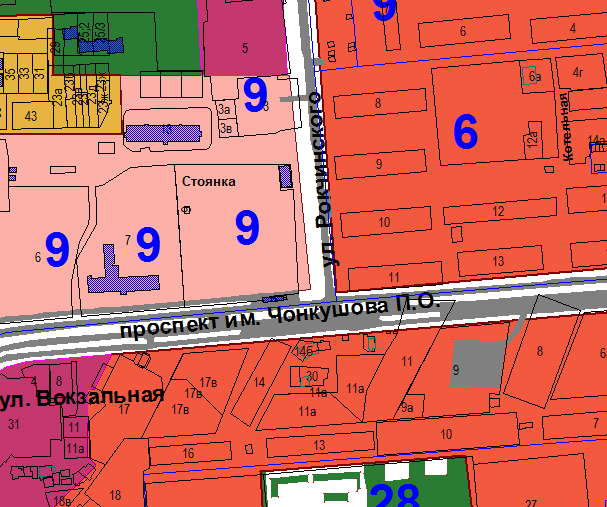 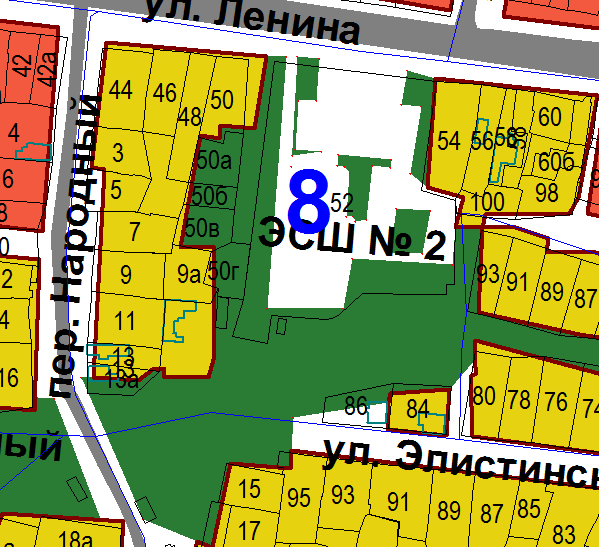 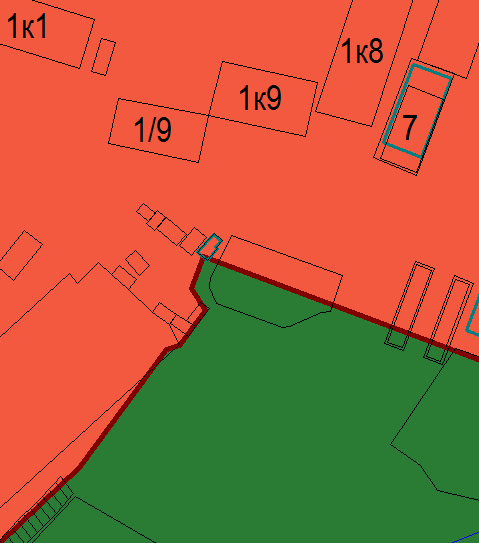 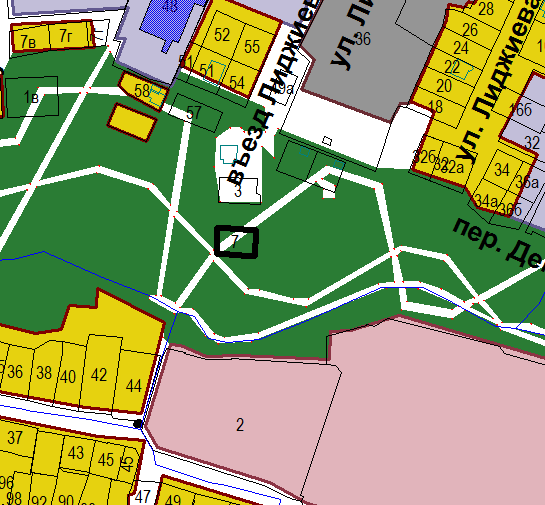 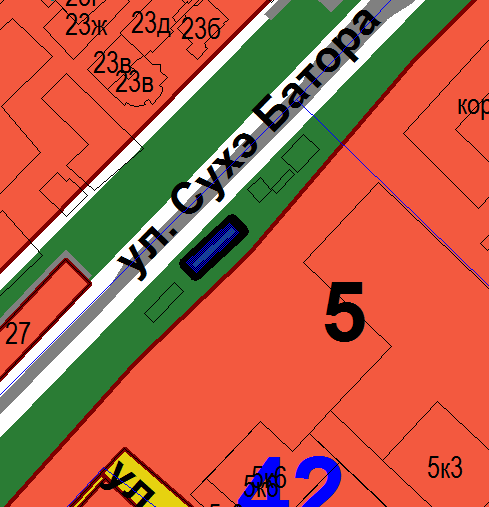 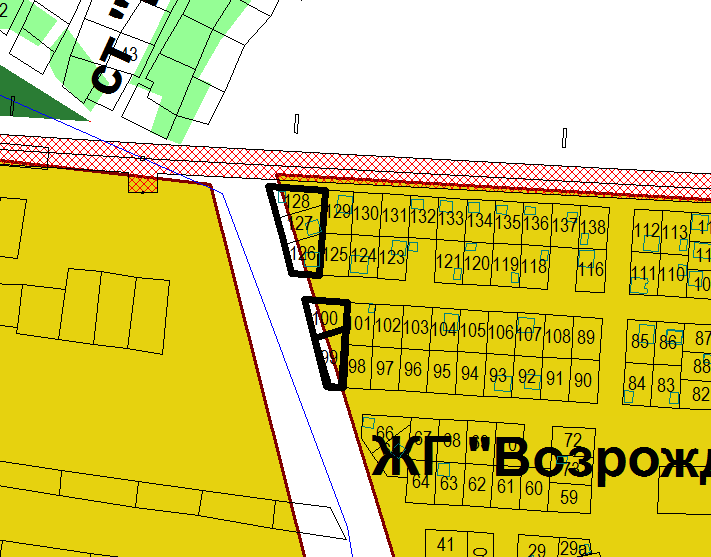 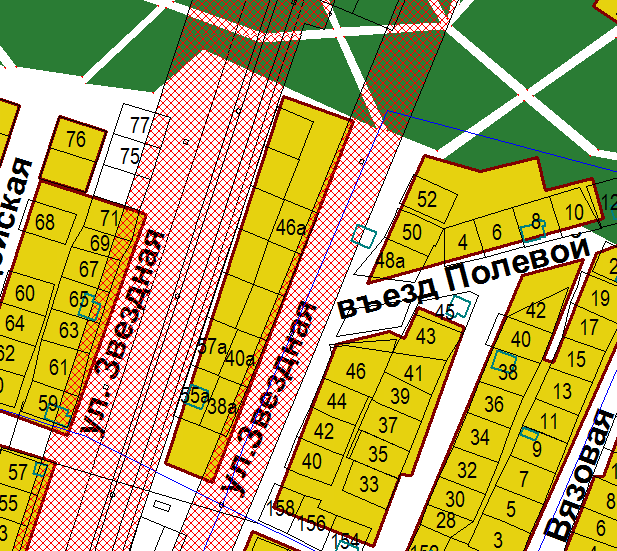 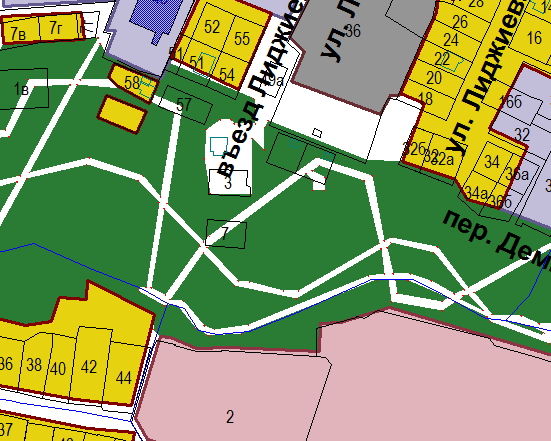 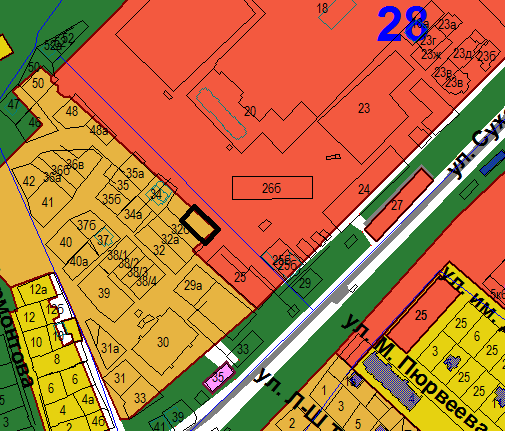 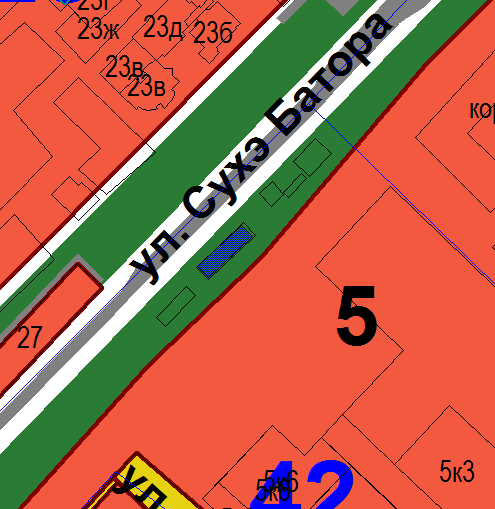 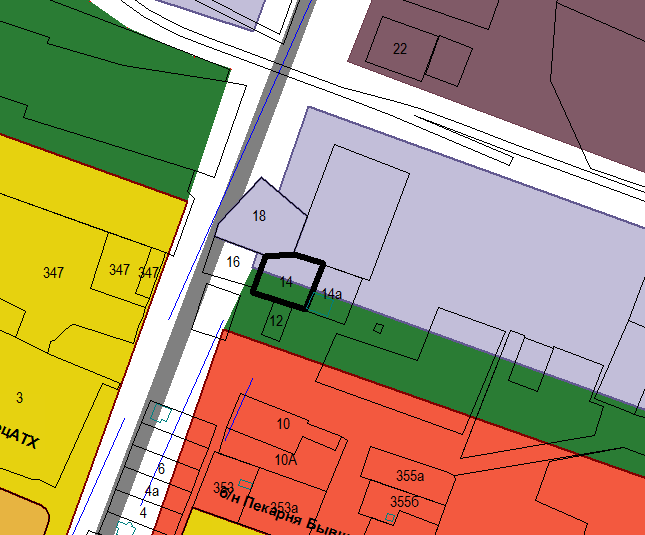 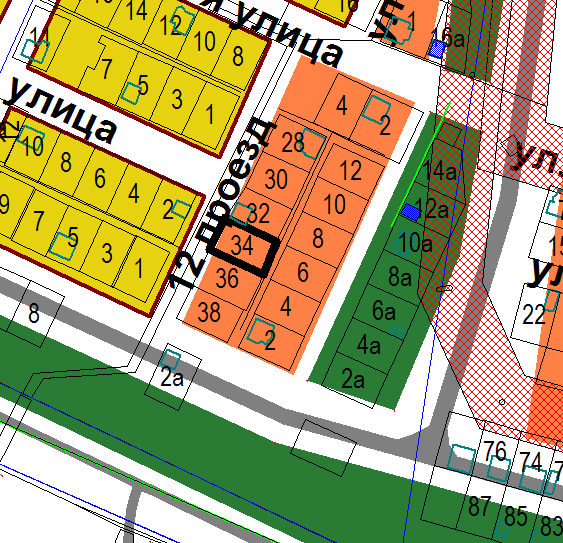 